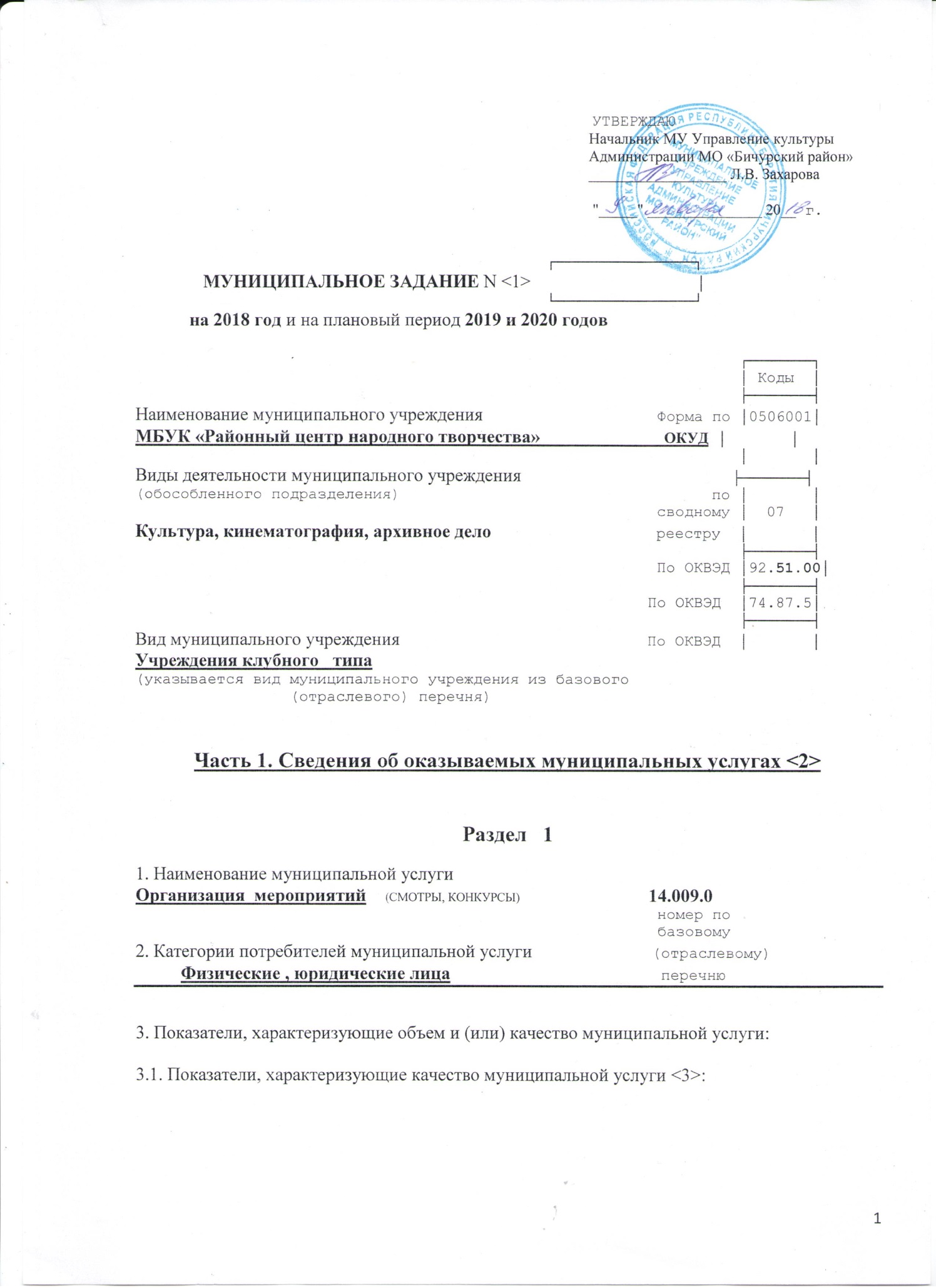 Допустимые (возможные) отклонения от установленных показателей качества муниципальной услуги, в пределах которых муниципальное задание считается выполненным (5процентов)3.2 Показатели, характеризующие объем муниципальной услуги:Допустимые  (возможные)  отклонения  от  установленных  показателей  объема муниципальной  услуги,  в пределах которых муниципальное задание считается выполненным (5  процентов)                │4.  Нормативные  правовые  акты, устанавливающие размер платы (цену, тариф) либо порядок ее (его) установления:Предоставляется бесплатно5. Порядок оказания муниципальной услуги5.1.  Локальные  правовые акты, регулирующие порядок оказания муниципальной услуги ФЗ от 06.10.1999 № 184-ФЗ «Об общих принципах организации законодательных(представительных) и исполнительных органов государственной власти субъектов РФ, Федеральный закон от 06.10.2003 131-ФЗ Об общих принципах организации местного самоуправления  в РФ,  от 09.10.1992 №3612  «Основы законодательства Российской Федерации о культуре», 01.02.1996 №246-1 Закон Республики Бурятия  «О культуре»,   Устав  МБУК МО «Бичурский район» «Районный центр народного творчества» 5.2.   Порядок   информирования  потенциальных  потребителей  муниципальной услуги:Часть 2. Сведения о выполняемых работах <4>Раздел 1.1. Наименование работы Организация деятельности клубных формирований и формирований самодеятельного народного творчества                                                                                                                            Уникальный  номер по базовому                                                                                                              (отраслевому)  перечню    07.025.12. Категории потребителей работы  физические лица, юридические лица   3. Показатели, характеризующие объем и (или) качество работы: 3.1. Показатели, характеризующие качество работы <5>:Допустимые  (возможные)  отклонения  от  установленных показателей качества работы,  в  пределах  которых  муниципальное  задание считается выполненным процентов         3.2. Показатели, характеризующие объем работы:Допустимые  (возможные)  отклонения  от  установленных  показателей  объема работы,  в  пределах  которых  муниципальное  задание считается выполненным  (5 процентов)                                                                       Часть 2. Сведения о выполняемых работах <4>Раздел 2.1. Наименование работы Предоставление консультационных и методических услуг                                                                                                                Уникальный  номер по базовому                                                                                                                   (отраслевому)  перечню    14.012.12. Категории потребителей работы  физические лица, юридические лица   3. Показатели, характеризующие объем и (или) качество работы: 3.1. Показатели, характеризующие качество работы <5>:Допустимые  (возможные)  отклонения  от  установленных показателей качества работы,  в  пределах  которых  муниципальное  задание считается выполненным 5 процентов         3.2. Показатели, характеризующие объем работы:Допустимые  (возможные)  отклонения  от  установленных  показателей  объема работы,  в  пределах  которых  муниципальное  задание считается выполненным ( 5процентов)        Часть 2. Сведения о выполняемых работах <4>                                                                          Раздел 3.1. Наименование работы Организация мероприятий    (фестивали)                      Уникальный  номер по базовому                                                                                                                                                                                                                                                              (отраслевому)  перечню    14.010.12. Категории потребителей работы  физические лица, юридические лица   3. Показатели, характеризующие объем и (или) качество работы: 3.1. Показатели, характеризующие качество работы <5>:Допустимые  (возможные)  отклонения  от  установленных показателей качества работы,  в  пределах  которых  муниципальное  задание считается выполненным 5 процентов         3.2. Показатели, характеризующие объем работы:Допустимые  (возможные)  отклонения  от  установленных  показателей  объема работы,  в  пределах  которых  муниципальное  задание считается выполненным (5  процентов)                                                                             Часть 2. Сведения о выполняемых работах <4>Раздел 4.1. Наименование работы Выявление, изучение, сохранение, развитие и популяризация объектов нематериального культурного наследия народов российской Федерации в области традиционной народной культуры                                                             Уникальный  номер по базовому                                                                                                            (отраслевому)  перечню  07.021.1  2. Категории потребителей работы   в интересах общества3. Показатели, характеризующие объем и (или) качество работы: 3.1. Показатели, характеризующие качество работы <5>:Допустимые  (возможные)  отклонения  от  установленных показателей качества работы,  в  пределах  которых  муниципальное  задание считается выполненным (5 процентов)         3.2. Показатели, характеризующие объем работы:Допустимые  (возможные)  отклонения  от  установленных  показателей  объема работы,  в  пределах  которых  муниципальное  задание считается выполненным (5  процентов) Часть 3. Прочие сведения о муниципальном задании <6>1. Основания  для  досрочного прекращения выполнения муниципального задания-  Реорганизация или ликвидация учреждения;- Исключение муниципальной работы  из ведомственного перечня муниципальных услуг (работ) 2.  Иная  информация,  необходимая для выполнения (контроля за выполнением)муниципального задания _______________________________________________________________________________________________________________________________3. Порядок контроля за выполнением муниципального задания4. Требования к отчетности о выполнении муниципального задания. 4.1.   Периодичность  представления  отчетов  о  выполнении  муниципальногозадания   Квартальная, годовая4.2. Сроки представления отчетов о выполнении муниципального задания         - ежеквартально до 15 числа месяца, следующего за отчетным кварталом;        - ежегодно до 1 марта следующего за отчетным годом4.3. Иные требования к отчетности о выполнении муниципального задания - в случае уменьшения объёма предоставления муниципальной услуги, отчетность должна содержать анализ причин их отклонения- руководитель учреждения несёт полную ответственность за исполнение муниципального задания и определяет основные цели, задачи и направления деятельности учреждения в области совершенствования качества предоставляемых услуг5. Иные показатели, связанные с выполнением муниципального задания, <7> отсутствуют    <1> Номер муниципального задания присваивается в информационной системе Министерства финансов Российской Федерации.    <2>  Формируется  при  установлении  муниципального задания на оказаниемуниципальной  услуги  (услуг)  и  работы  (работ)  и содержит требования коказанию  муниципальной услуги (услуг) раздельно по каждой из муниципальных услуг с указанием порядкового номера раздела.    <3>  Заполняется при установлении показателей, характеризующих качествомуниципальной услуги, в ведомственном перечне муниципальных услуг и работ.    <4>  Формируется  при  установлении  муниципального задания на оказаниемуниципальной  услуги  (услуг)  и  работы  (работ)  и содержит требования квыполнению  работы  (работ)  раздельно  по  каждой  из  работ  с  указаниемпорядкового номера раздела.    <5>  Заполняется при установлении показателей, характеризующих качествоработы, в ведомственном перечне муниципальных услуг и работ.    <6> Заполняется в целом по муниципальному заданию.    <7>  В числе иных показателей может быть указано допустимое (возможное)отклонение  от  выполнения  муниципального задания, в пределах которого оносчитается  выполненным,  при  принятии  органом,  осуществляющим  функции и полномочия  учредителя  муниципальных  бюджетных или автономных учреждений, главным   распорядителем  средств  местного  бюджета,  в  ведении  которого находятся муниципальные казенные учреждения, решения об установлении общего допустимого (возможного) отклонения от выполнения муниципального задания, в пределах  которого  оно  считается выполненным (в процентах). В этом случае допустимые  (возможные)  отклонения, предусмотренные в подпунктах 3.1 и 3.2 настоящего муниципального задания, не заполняются.Уникальный номер реестровой записиПоказатель, характеризующий содержание муниципальной услугиПоказатель, характеризующий содержание муниципальной услугиПоказатель, характеризующий содержание муниципальной услугиПоказатель, характеризующий условия (формы) оказания муниципальной услугиПоказатель, характеризующий условия (формы) оказания муниципальной услугиПоказатель качества муниципальной услугиПоказатель качества муниципальной услугиПоказатель качества муниципальной услугиЗначение показателя качества муниципальной услугиЗначение показателя качества муниципальной услугиЗначение показателя качества муниципальной услугиУникальный номер реестровой записиПоказатель, характеризующий содержание муниципальной услугиПоказатель, характеризующий содержание муниципальной услугиПоказатель, характеризующий содержание муниципальной услугиПоказатель, характеризующий условия (формы) оказания муниципальной услугиПоказатель, характеризующий условия (формы) оказания муниципальной услугинаименование показателяединица измерения по ОКЕИединица измерения по ОКЕИ2018 год (очередной финансовый год)2019 год (1-й год планового периода)2020 год (2-й год планового периода)Уникальный номер реестровой записи___________(наименование показателя)___________(наименование показателя)___________(наименование показателя)___________(наименование показателя)___________(наименование показателя)наименование показателянаименованиекод1234567891011121400900060010000004100Организация мероприятийКонкурсы, смотрыПо месту расположения  организацииПо форме оказания услугКоличествопроведенных мероприятийДоля сотрудников с высшим и средним спец. образованием%7445656561400900060010000004100Организация мероприятийКонкурсы, смотрыПо месту расположения  организацииПо форме оказания услугКоличествопроведенных мероприятийУдовлетворенность потребителей качеством предоставленной услуги%744686868Уникальный номер реестровой записиПоказатель, характеризующий содержание муниципальной услугиПоказатель, характеризующий содержание муниципальной услугиПоказатель, характеризующий содержание муниципальной услугиПоказатель, характеризующий условия (формы) оказания муниципальной услугиПоказатель, характеризующий условия (формы) оказания муниципальной услугиПоказатель объема муниципальной услугиПоказатель объема муниципальной услугиПоказатель объема муниципальной услугиЗначение показателя объема муниципальной услугиЗначение показателя объема муниципальной услугиЗначение показателя объема муниципальной услугиСреднегодовой размер платы (цена, тариф)Среднегодовой размер платы (цена, тариф)Среднегодовой размер платы (цена, тариф)Уникальный номер реестровой записиПоказатель, характеризующий содержание муниципальной услугиПоказатель, характеризующий содержание муниципальной услугиПоказатель, характеризующий содержание муниципальной услугиПоказатель, характеризующий условия (формы) оказания муниципальной услугиПоказатель, характеризующий условия (формы) оказания муниципальной услугинаименование показателяединица измерения по ОКЕИединица измерения по ОКЕИ2018 год (очередной финансовый год)2019 год (1-й год планового периода)2020 год (2-й год планового периода)20__ год (очередной финансовый год)20__ год (1-й год планового периода)20__ год (2-й год планового периода)Уникальный номер реестровой записи___________(наименование показателя)___________(наименование показателя)___________(наименование показателя)___(наименование показателя)_________(наименование показателя)наименованиекод1234567891011121314140090006001000000410Организация мероприятийКонкур-сы, смотрыПо месту расположения  организацииПо форме оказания услугК-вопроведенныхмероприятийКол-во участников мероприятийЧел.792156001560015600140090006001000000410Организация мероприятийКонкур-сы, смотрыПо месту расположения  организацииПо форме оказания услугК-вопроведенныхмероприятийКоличество проведенных мероприятийЕд.642310310310Способ информированияСостав размещаемой информацииЧастота обновления информации1231.Размещение   информации  в сети  Интернет Информация  о торгах, закупках,  информация  о деятельности, По  мере  необходимости 1.Размещение   информации  в сети  Интернет муниципальное  задание, отчеты об исполнении  муниципального задания После  утверждения  учредителемЭлектронные средства информации:Официальные сайты МУ УКАМО «Бичурский район»,МО «Бичурский район»Интернет-страница, статьи, фото, видеоПри наличии информации2.Размещение  информации в СМИ (районная газета), на информационных стендах МБУК «РЦНТ» и сельских клубов Опубликование информации  о  своей  деятельности. Статьи, интервью, объявления, фотоПри наличии информации3.Размещение  информации в общественных местах, на рекламных щитах Информация  о проведении мероприятий: сроки  проведения и  контактная информация,  афиши, пригласительные билеты, буклетыНа каждое  мероприятие4. Размещение  информации у входа  в здания сельских клубов Табличка о  наименовании  учреждений. Ведомственная принадлежность. Распорядок работы.ПостоянноУникальный номер реестровой записиПоказатель, характеризующий содержание работы (по справочникам)Показатель, характеризующий содержание работы (по справочникам)Показатель, характеризующий содержание работы (по справочникам)Показатель, характеризующий условия (формы) выполнения работы (по справочникам)Показатель, характеризующий условия (формы) выполнения работы (по справочникам)Показатель качества работыПоказатель качества работыПоказатель качества работыЗначение показателя качества работыЗначение показателя качества работыЗначение показателя качества работыУникальный номер реестровой записиПоказатель, характеризующий содержание работы (по справочникам)Показатель, характеризующий содержание работы (по справочникам)Показатель, характеризующий содержание работы (по справочникам)Показатель, характеризующий условия (формы) выполнения работы (по справочникам)Показатель, характеризующий условия (формы) выполнения работы (по справочникам)наименование показателяединица измерения по ОКЕИединица измерения по ОКЕИ2018 год (очередной финансовый год)2019 год (1-й год планового периода)2020 год (2-й год планового периода)Уникальный номер реестровой записи___________(наименование показателя)___________(наименование показателя)___________(наименование показателя)__________(наименование показателя)__________(наименование показателя)наименование показателянаименованиекод123456789101112Не предусмотреноНе предусмотреноУникальный номер реестровой записиПоказатель, характеризующий содержание работы (по справочникам)Показатель, характеризующий содержание работы (по справочникам)Показатель, характеризующий содержание работы (по справочникам)Показатель, характеризующий условия (формы) выполнения работы (по справочникам)Показатель, характеризующий условия (формы) выполнения работы (по справочникам)Показатель объема работыПоказатель объема работыПоказатель объема работыПоказатель объема работыЗначение показателя объема работыЗначение показателя объема работыЗначение показателя объема работыУникальный номер реестровой записиПоказатель, характеризующий содержание работы (по справочникам)Показатель, характеризующий содержание работы (по справочникам)Показатель, характеризующий содержание работы (по справочникам)Показатель, характеризующий условия (формы) выполнения работы (по справочникам)Показатель, характеризующий условия (формы) выполнения работы (по справочникам)наименование показателяединица измерения по ОКЕИединица измерения по ОКЕИописание работы2018 год (очередной финансовый год)2019 год (1-й год планового периода)2020 год (2-й год планового периода)Уникальный номер реестровой записи___________(наименование показателя)___________(наименование показателя)___________(наименование показателя)___________(наименование показателя)___________(наименование показателя)наименование показателянаименованиекодописание работы2018 год (очередной финансовый год)2019 год (1-й год планового периода)2020 год (2-й год планового периода)1234567891011121307025100000000000004100Создание условий для развития тв. способностей населения Кол-во работающих клубных формированийПо форме оказания услугКоличество клубных формрованийЕд.642Организация работы клубных формирований13113113107025100000000000004100Создание условий для развития тв. способностей населения Кол-во работающих клубных формированийПо форме оказания услугКоличество участников в нихЧел.792178017801780Уникальный номер реестровой записиПоказатель, характеризующий содержание работы (по справочникам)Показатель, характеризующий содержание работы (по справочникам)Показатель, характеризующий содержание работы (по справочникам)Показатель, характеризующий условия (формы) выполнения работы (по справочникам)Показатель, характеризующий условия (формы) выполнения работы (по справочникам)Показатель качества работыПоказатель качества работыПоказатель качества работыЗначение показателя качества работыЗначение показателя качества работыЗначение показателя качества работыУникальный номер реестровой записиПоказатель, характеризующий содержание работы (по справочникам)Показатель, характеризующий содержание работы (по справочникам)Показатель, характеризующий содержание работы (по справочникам)Показатель, характеризующий условия (формы) выполнения работы (по справочникам)Показатель, характеризующий условия (формы) выполнения работы (по справочникам)наименование показателяединица измерения по ОКЕИединица измерения по ОКЕИ2018 год (очередной финансовый год)2019 год (1-й год планового периода)2020 год (2-й год планового периода)Уникальный номер реестровой записи___________(наименование показателя)___________(наименование показателя)___________(наименование показателя)__________(наименование показателя)__________(наименование показателя)наименование показателянаименованиекод123456789101112Не предусмотреноУникальный номер реестровой записиПоказатель, характеризующий содержание работы (по справочникам)Показатель, характеризующий содержание работы (по справочникам)Показатель, характеризующий содержание работы (по справочникам)Показатель, характеризующий условия (формы) выполнения работы (по справочникам)Показатель, характеризующий условия (формы) выполнения работы (по справочникам)Показатель объема работыПоказатель объема работыПоказатель объема работыПоказатель объема работыЗначение показателя объема работыЗначение показателя объема работыЗначение показателя объема работыУникальный номер реестровой записиПоказатель, характеризующий содержание работы (по справочникам)Показатель, характеризующий содержание работы (по справочникам)Показатель, характеризующий содержание работы (по справочникам)Показатель, характеризующий условия (формы) выполнения работы (по справочникам)Показатель, характеризующий условия (формы) выполнения работы (по справочникам)наименование показателяединица измерения по ОКЕИединица измерения по ОКЕИописание работы2018 год (очередной финансовый год)2019 год (1-й год планового периода)2020 год (2-й год планового периода)Уникальный номер реестровой записи___________(наименование показателя)___________(наименование показателя)___________(наименование показателя)___________(наименование показателя)___________(наименование показателя)наименование показателянаименованиекодописание работы2018 год (очередной финансовый год)2019 год (1-й год планового периода)2020 год (2-й год планового периода)1234567891011121314012100700000000008100Методическое обеспечение учреждений культуры Методическое обеспечение учреждений культуры По форме оказания услугКоличество составленных отчетов и разработанных док-овШт.796Информационное и методиченское обеспечение  учреждений культуры505050Уникальный номер реестровой записиПоказатель, характеризующий содержание работы (по справочникам)Показатель, характеризующий содержание работы (по справочникам)Показатель, характеризующий содержание работы (по справочникам)Показатель, характеризующий условия (формы) выполнения работы (по справочникам)Показатель, характеризующий условия (формы) выполнения работы (по справочникам)Показатель качества работыПоказатель качества работыПоказатель качества работыЗначение показателя качества работыЗначение показателя качества работыЗначение показателя качества работыУникальный номер реестровой записиПоказатель, характеризующий содержание работы (по справочникам)Показатель, характеризующий содержание работы (по справочникам)Показатель, характеризующий содержание работы (по справочникам)Показатель, характеризующий условия (формы) выполнения работы (по справочникам)Показатель, характеризующий условия (формы) выполнения работы (по справочникам)наименование показателяединица измерения по ОКЕИединица измерения по ОКЕИ2018 год (очередной финансовый год)2019 год (1-й год планового периода)2020 год (2-й год планового периода)Уникальный номер реестровой записи___________(наименование показателя)___________(наименование показателя)___________(наименование показателя)__________(наименование показателя)__________(наименование показателя)наименование показателянаименованиекод12345678910111214010100500100000000100Не предусмотреноУникальный номер реестровой записиПоказатель, характеризующий содержание работы (по справочникам)Показатель, характеризующий содержание работы (по справочникам)Показатель, характеризующий содержание работы (по справочникам)Показатель, характеризующий условия (формы) выполнения работы (по справочникам)Показатель, характеризующий условия (формы) выполнения работы (по справочникам)Показатель объема работыПоказатель объема работыПоказатель объема работыПоказатель объема работыЗначение показателя объема работыЗначение показателя объема работыЗначение показателя объема работыУникальный номер реестровой записиПоказатель, характеризующий содержание работы (по справочникам)Показатель, характеризующий содержание работы (по справочникам)Показатель, характеризующий содержание работы (по справочникам)Показатель, характеризующий условия (формы) выполнения работы (по справочникам)Показатель, характеризующий условия (формы) выполнения работы (по справочникам)наименование показателяединица измерения по ОКЕИединица измерения по ОКЕИописание работы2018 год (очередной финансовый год)2019 год (1-й год планового периода)2020 год (2-й год планового периода)Уникальный номер реестровой записи___________(наименование показателя)___________(наименование показателя)___________(наименование показателя)___________(наименование показателя)___________(наименование показателя)наименование показателянаименованиекодописание работы2018 год (очередной финансовый год)2019 год (1-й год планового периода)2020 год (2-й год планового периода)1234567891011121314010100500100000000100Организация мероприятий Фестивали По месту расположения  организацииПроведение мероприятий Международные, межрегиональные, районные, межрайонныеКоличество проведенных мероприятий Ед.642Организация и проведение фестивалей10610610614010100500100000000100Организация мероприятий Фестивали По месту расположения  организацииПроведение мероприятий Международные, межрегиональные, районные, межрайонныеКоличество участников в нихЧел.792820082008200Уникальный номер реестровой записиПоказатель, характеризующий содержание работы (по справочникам)Показатель, характеризующий содержание работы (по справочникам)Показатель, характеризующий содержание работы (по справочникам)Показатель, характеризующий условия (формы) выполнения работы (по справочникам)Показатель, характеризующий условия (формы) выполнения работы (по справочникам)Показатель качества работыПоказатель качества работыПоказатель качества работыЗначение показателя качества работыЗначение показателя качества работыЗначение показателя качества работыУникальный номер реестровой записиПоказатель, характеризующий содержание работы (по справочникам)Показатель, характеризующий содержание работы (по справочникам)Показатель, характеризующий содержание работы (по справочникам)Показатель, характеризующий условия (формы) выполнения работы (по справочникам)Показатель, характеризующий условия (формы) выполнения работы (по справочникам)наименование показателяединица измерения по ОКЕИединица измерения по ОКЕИ2018 год (очередной финансовый год)2019 год (1-й год планового периода)2020 год (2-й год планового периода)Уникальный номер реестровой записи___________(наименование показателя)___________(наименование показателя)___________(наименование показателя)__________(наименование показателя)__________(наименование показателя)наименование показателянаименованиекод123456789101112070211000000000000081000Не предусмотрено070211000000000000081000Не предусмотреноУникальный номер реестровой записиПоказатель, характеризующий содержание работы (по справочникам)Показатель, характеризующий содержание работы (по справочникам)Показатель, характеризующий содержание работы (по справочникам)Показатель, характеризующий условия (формы) выполнения работы (по справочникам)Показатель, характеризующий условия (формы) выполнения работы (по справочникам)Показатель объема работыПоказатель объема работыПоказатель объема работыПоказатель объема работыЗначение показателя объема работыЗначение показателя объема работыЗначение показателя объема работыУникальный номер реестровой записиПоказатель, характеризующий содержание работы (по справочникам)Показатель, характеризующий содержание работы (по справочникам)Показатель, характеризующий содержание работы (по справочникам)Показатель, характеризующий условия (формы) выполнения работы (по справочникам)Показатель, характеризующий условия (формы) выполнения работы (по справочникам)наименование показателяединица измерения по ОКЕИединица измерения по ОКЕИописание работы2018 год (очередной финансовый год)2019 год (1-й год планового периода)2020 год (2-й год планового периода)Уникальный номер реестровой записи___________(наименование показателя)___________(наименование показателя)___________(наименование показателя)___________(наименование показателя)___________(наименование показателя)наименование показателянаименованиекодописание работы2018 год (очередной финансовый год)2019 год (1-й год планового периода)2020 год (2-й год планового периода)1234567891011121307021100000000000008100Мероприятия по сохранению нематериального культурного наследияЧисло мероприятийПо форме оказания услугТворческие лаборатории,  мастер-классы, организация ярмарок, праздников, организация кружков народного художественного творчества и другие формы сохранения нематериального культурного наследияКоличество мероприятийЕд.642Организация мероприятий по сохранению нематериального культурного наследия53553553507021100000000000008100Мероприятия по сохранению нематериального культурного наследияЧисло мероприятийПо форме оказания услугТворческие лаборатории,  мастер-классы, организация ярмарок, праздников, организация кружков народного художественного творчества и другие формы сохранения нематериального культурного наследияКол-во участников мер-тийЧел.792230002300023000Форма контроляПериодичностьОрганы местного самоуправления, осуществляющие контроль за выполнением муниципального задания123Текущий контрольТекущий контрольТекущий контроль1.МониторингежеквартальноМУ УКАМО «Бичурский район»2.Опроспо мере необходимостиМУ УКАМО «Бичурский район», Администрация МО «Бичурский район»Итоговый контрольИтоговый контрольИтоговый контрольМониторингежегодноМУ УКАМО «Бичурский район»Сводный контрольСводный контрольСводный контрольМониторингежегодноАдминистрация МО «Бичурский район», МУ ФУ АМО «Бичурский район»